附件:2020年度会计资格考试（大连考区）考试费退费流程1.打开“大连市财政局”官网，点击“大连会计”页面（http://www.czj.dl.gov.cn/kjw/index_kjw.jsp?urltype=tree.TreeTempUrl&wbtreeid=1006），点击“2020年度会计资格考试退费”链接（飘窗）。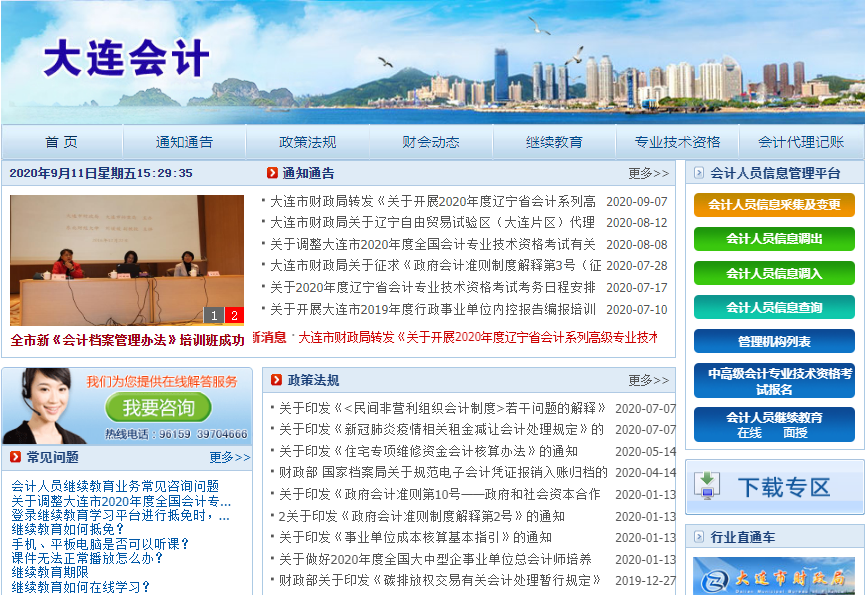 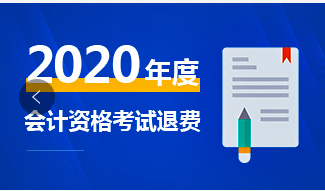 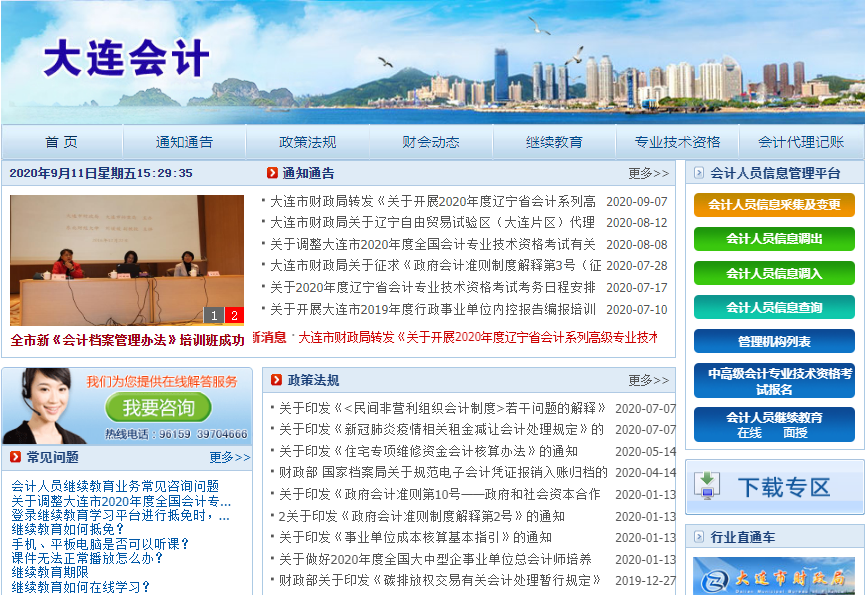 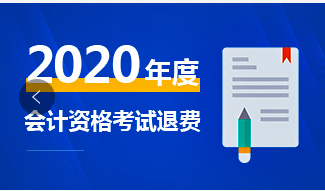     2.填写姓名、身份证号、信息采集密码进行登录。若忘记密码，可以点击“忘记密码”重新设置登录密码。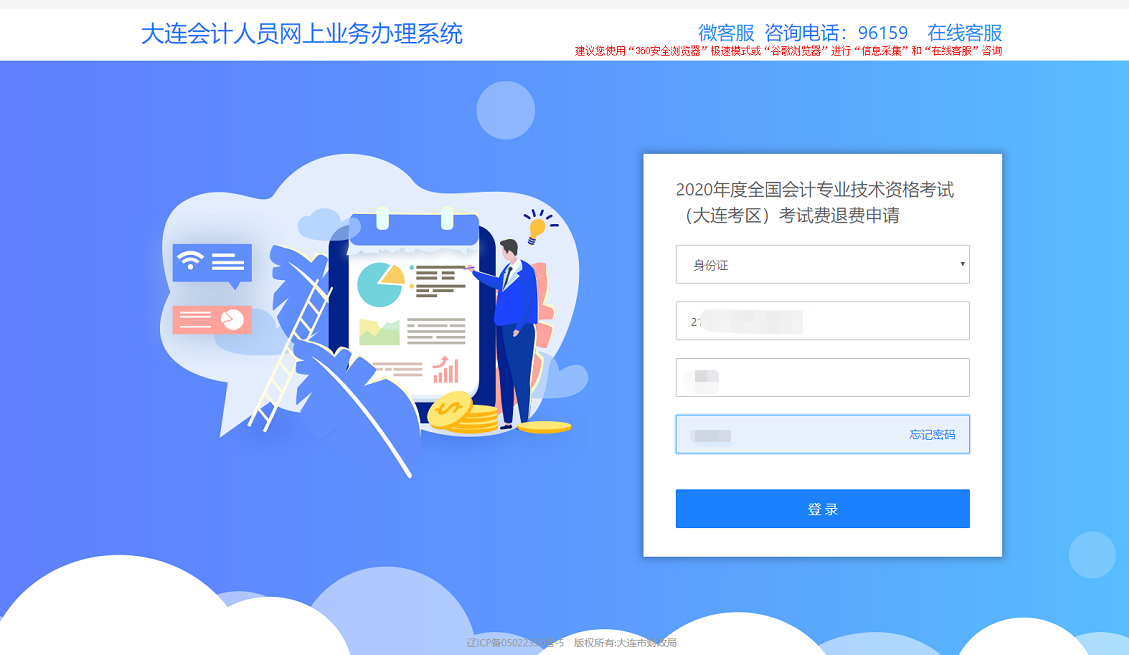 3.阅读“退费申请须知”，选中“我已阅读上述须知复选框”，点击“退费申请”按钮。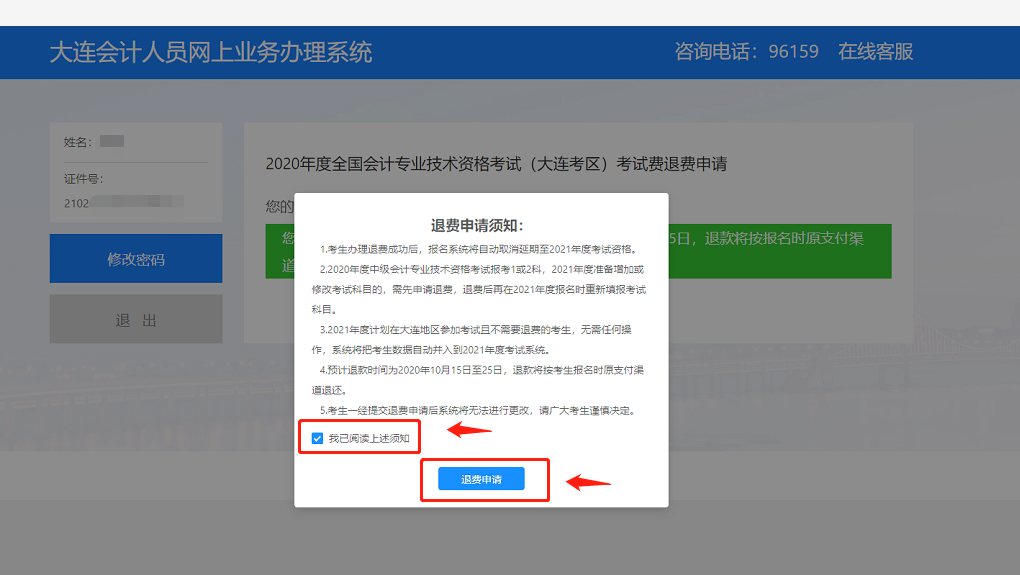 4.系统将弹出个人信息及确认退费提示，点击“确认退费”，即可完成申请。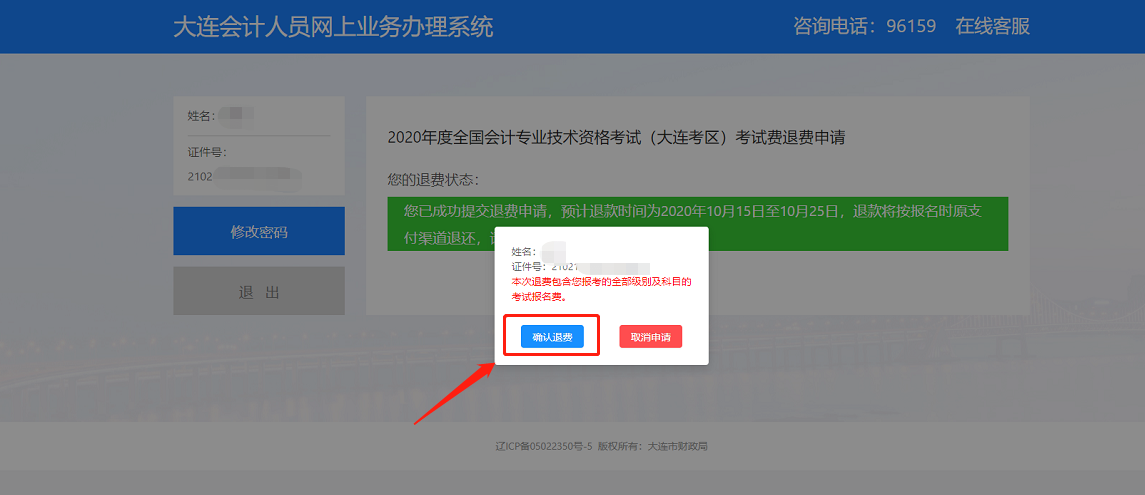 5.申请成功后系统会提示 “您已成功提交退费申请，预计退款时间为2020年10月15日至25日，退款将按报名时原支付渠道退还，请您耐心等待。”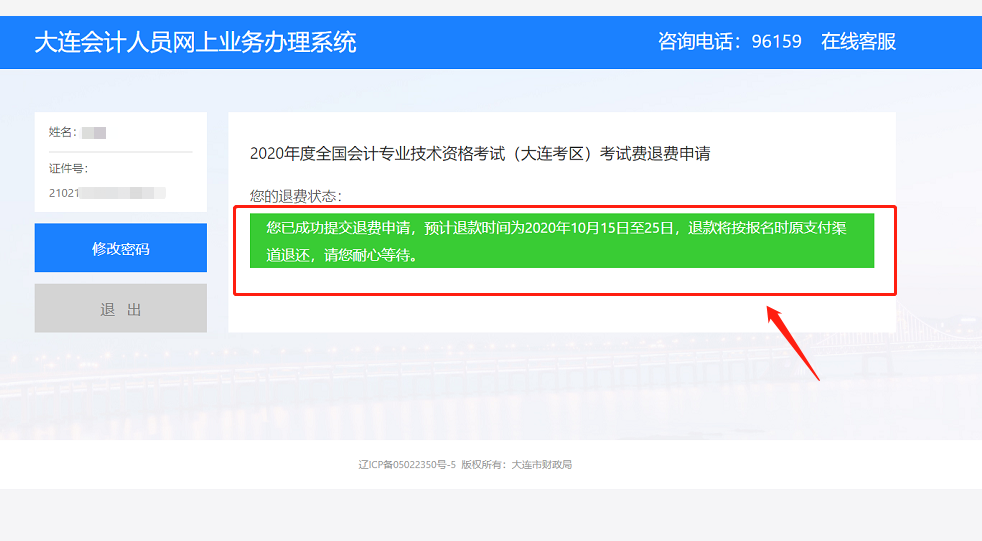 6.退款将按考生报名时原支付渠道退还。7.咨询电话：96159